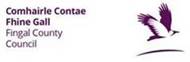 Publication of Residential Zoned Land Tax Annual Draft MapAn annual draft map, prepared in accordance with Section 653C, as modified by Section 653M of the Taxes Consolidation Act 1997, has been published on the website maintained by Fingal County Council and is available for inspection at its offices.The annual draft map has been prepared for the purposes of identifying land that satisfies the relevant criteria and is to be subject to the residential zoned land tax.Residential properties, notwithstanding that they may be included on the annual draft map, shall not be chargeable to the residential zoned land tax.Land which satisfies the relevant criteria is a reference to land that—(a) 	is included in a development plan, in accordance with section 10(2) (a) of the Act of 2000, or local area plan, in accordance with section 19(2)(a) of the Act of 2000, zoned—(i) solely or primarily for residential use, or(ii) for a mixture of uses, including residential use,(b)	it is reasonable to consider may have access, or be connected, to public infrastructure and facilities, including roads and footpaths, public lighting, foul sewer drainage, surface water drainage and water supply, necessary for dwellings to be developed and with sufficient service capacity available for such development, and(c) 	it is reasonable to consider is not affected, in terms of its physical condition, by matters to a sufficient extent to preclude the provision of dwellings, including contamination or the presence of known archaeological or historic remains,but which is not land—(i) 	that is referred to in paragraph (a)(i) and, having regard only to development (within the meaning of the Act of 2000) which is not unauthorised development (within the meaning of the Act of 2000), is in use as premises, in which a trade or profession is being carried on, that is liable to commercial rates, that it is reasonable to consider is being used to provide services to residents of adjacent residential areas,(ii)	that is referred to in paragraph (a)(ii), unless it is reasonable to consider that theland is vacant or idle,(iia) 	the development of which would not conform with— 
	(I) in a case in which the land is zoned in a development plan, the phased basis in accordance 	with which development of land is to take place under the plan, as detailed in the core 	strategy included in that plan in accordance with section 10(2A)(d) of the Act of 2000, or 
	(II) in a case in which the land is zoned in a local area plan, the objective, consistent with the 	objectives and core strategy of the development plan for the area in respect of which the 	local area plan is prepared, of development of land on a phased basis, included in the local 	area plan in accordance with section 19(2) of the Act of 2000, 
on the date on which satisfaction of the criteria in this section is being assessed,(iii)	 that it is reasonable to consider is required for, or is integral to, occupation by—	(I) 	social, community or governmental infrastructure and facilities, includinginfrastructure and facilities used for the purposes of public administration or the provision of education or healthcare,	(II) 	transport facilities and infrastructure,	(III) 	energy infrastructure and facilities,	(IV)	telecommunications infrastructure and facilities,	(V) 	water and wastewater infrastructure and facilities,	(VI) 	waste management and disposal infrastructure, or	(VII) 	recreational infrastructure, including sports facilities and playgrounds,(iv) 	that is subject to a statutory designation that may preclude development, or
(v)	 on which the derelict sites levy is payable in accordance with the Derelict SitesAct 1990.A copy of the annual draft map may be inspected from Thursday 1st February 2024 at the following locations:Fingal County Council Offices:(During normal office hours, Monday to Thursday 9.00am – 5.00pm and Friday 9.00am to 4.30pm):County Hall, Main Street, Swords, Co. Dublin, K67 X8Y2Civic Offices, Grove Road, Blanchardstown, Dublin 15, D15 W638Other Locations:On Fingal County Council’s website https://www.fingal.ie/ResidentialZonedLandTaxOn Fingal Council’s Consultation Portal at https://consult.fingal.ie/Submissions:Submissions regarding – (I)  either the inclusion in or exclusion from the final map of specific sites, or(II) the date on which a site first satisfied the relevant criteria.
on the annual draft map may be made:-Online at the Council’s Consultation Portal at https://consult.fingal.ie/ or In writing to Senior Executive Officer, Planning and Strategic Infrastructure Department, Fingal County Council, County Hall, Main Street, Swords, Co. Dublin K67 X8Y2 before 11.59pm on 1 April 2024.Submissions should include a name and address, reasons for inclusion or exclusion of lands, along with a map of scale 1:1,000 (urban area) or 1:2,500 (rural area) where the submission is made by a landowner, clearly identifying the area of land subject of the submission.Any such written submissions received by 1 April 2024 other than such elements of a submission which may constitute personal data, shall be published on Fingal County Council’s Consultation Portal at https://consult.fingal.ie/ not later than 11 April 2024.The proposed inclusions and proposed exclusions on the annual draft map are subject to submissions received.  Any landowners who supports the exclusion of their land should make a submission in support of such exclusion.  Where land is identified on the annual draft map as being subject to the residential zoned land tax and where the land identified on the draft map is included in a development plan or local area plan in accordance with section 10(2)(a) or 19(2)(a) of the Act of 2000 zoned—(i) solely or primarily for residential use, or(ii) for a mixture of uses, including residential use,a person may on or before 31 May 2024, in respect of aforementioned land that such a person owns, make a submission to the Local Authority requesting a variation of the zoning of that land. Any such submission should include evidence of ownership, detailed reasons for any rezoning request, along with a map to a scale of 1:1,000 (urban) or 1:2,500 (rural) clearly identifying the relevant plot of land.Submissions requesting a variation of the zoning of that land can be made:-
Online at the Council’s Consultation Portal at https://consult.fingal.ie/ or In writing to Senior Executive Officer, Planning and Strategic Infrastructure Department, Fingal County Council, County Hall, Main Street, Swords, Co. Dublin K67 X8Y2 before 11.59pm on 31 May 2024.Any such written rezoning requests received by 31 May 2024 other than such elements of a submission which may constitute personal data, shall be published on Fingal County Council’s Consultation Portal at https://consult.fingal.ie/  not later than 10  June 2024.All rezoning requests made will be considered by the Local Authority having regard to the proper planning and sustainable development of the area.The details including the names of those making submissions may be shared with relevant Council Departments or their agents involved in the making of a determination of a decision.